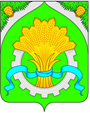 АДМИНИСТРАЦИЯ ШАТРОВСКОГО МУНИЦИПАЛЬНОГО ОКРУГАКУРГАНСКОЙ ОБЛАСТИПРОЕКТПОСТАНОВЛЕНИЕот ________________________№______                                                         с.Шатрово   Об утверждении Положения об экспертной рабочей группе при Администрации Шатровского муниципального округа Курганской области по рассмотрению общественных инициатив муниципального уровняВ соответствии с Указом Президента Российской Федерации от 4 марта 2013 года № 183 «О рассмотрении общественных инициатив, направленных гражданами Российской Федерации с использованием интернет – ресурса «Российская общественная инициатива», Федеральным законом от 6 октября 2003 года № 131-ФЗ «Об общих принципах организации местного самоуправления в Российской Федерации», Уставом Шатровского муниципального округа Курганской области, Администрация Шатровского муниципального округа Курганской областиПОСТАНОВЛЯЕТ: 1. Утвердить Положение об экспертной рабочей группе при Администрации Шатровского муниципального округа Курганской области по рассмотрению общественных инициатив муниципального уровня согласно приложению к настоящему постановлению.2. Настоящее постановление обнародовать в соответствии со статьей 44 Устава Шатровского муниципального округа Курганской области. 3. Контроль за выполнением настоящего постановления возложить на первого  заместителя  Главы  Шатровского  муниципального  округа.Глава Шатровского муниципального округа                                                                                                   Л.А. РассохинВ.А. Сивяков9-16-55 ПОЛОЖЕНИЕоб экспертной рабочей группе при Администрации Шатровского муниципального округа Курганской области по рассмотрению общественных инициатив муниципального уровня1. Настоящее Положение об экспертной рабочей группе при Администрации Шатровского муниципального округа Курганской области по рассмотрению общественных инициатив муниципального уровня (далее - Положение) разработано в соответствии с Указом Президента Российской Федерации от 4 марта 2013 года № 183 «О рассмотрении общественных инициатив, направленных гражданами Российской Федерации с использованием интернет-ресурса «Российская общественная инициатива» (далее -Указ) и определяет порядок создания и деятельности экспертной рабочей группе при Администрации Шатровского муниципального округа Курганской области по рассмотрению общественных инициатив муниципального уровня (далее - экспертная рабочая группа).2. Экспертная рабочая группа является постоянно действующим совещательным органом при Администрации Шатровского муниципального округа Курганской области, уполномоченным на рассмотрение общественных инициатив муниципального уровня, направленных гражданами Российской Федерации с использованием интернет-ресурса «Российская общественная инициатива» (далее — общественная инициатива).3. Экспертная рабочая группа в своей деятельности руководствуется
Конституцией Российской Федерации, федеральными законами, нормативными
правовыми актами Курганской области, муниципальными правовыми актами Шатровского муниципального округа Курганской области и настоящим Положением.4. Функциями экспертной рабочей группы являются:            1) рассмотрение общественных инициатив, поступивших от уполномоченной некоммерческой организации;            2) проведение экспертизы общественной инициативы и подготовка по ее результатам экспертного заключения;            3) принятие решения о разработке проекта соответствующего нормативного правового акта Администрации Шатровского муниципального округа и (или) принятии   иных   мер   по реализации общественной инициативы;           4) направление информации о рассмотрении общественной инициативы и мерах по ее реализации в уполномоченную некоммерческую организацию.5. Экспертная рабочая группа имеет право:            1) запрашивать и получать в установленном порядке необходимые материалы от должностных лиц органов местного самоуправления, организаций, общественных объединений;            2) приглашать на заседания экспертной рабочей группы должностных лиц органов государственной власти и местного самоуправления, представителей научных, исследовательских и иных организаций, общественных объединений, граждан.6. В состав экспертной рабочей группы включаются представители Администрации Шатровского муниципального округа Курганской области, депутаты Думы Шатровского муниципального округа Курганской области, представители муниципальных учреждений, бизнес-сообщества и общественных объединений.Персональный состав экспертной рабочей группы утверждается распоряжением Главы Администрации Шатровского муниципального округа.          7. Подготовку и организацию заседаний экспертной рабочей группы осуществляет секретарь экспертной рабочей группы.8.	Заседания экспертной рабочей группы проводятся по мере необходимости, но не позднее 10 дней со дня поступления от уполномоченной некоммерческой организации, определённой Указом, общественной инициативы, получившей необходимую поддержку. Заседания считаются правомочными, если на них присутствует не менее половины ее членов.Члены экспертной рабочей группы участвуют в заседаниях лично. Заседания экспертной рабочей группы назначаются руководителем экспертной рабочей группы, а в его отсутствие - его заместителем. Председательствуют на заседании руководитель экспертной рабочей группы или его заместитель.9.	По результатам рассмотрения общественной инициативы экспертная рабочая группа готовит экспертное заключение и решение о разработке соответствующего нормативного правового акта и (или) принятии иных мер по реализации, данной инициативы.10. В экспертном заключении содержится информация об актуальности
проблемы, поставленной в общественной инициативе, её соответствии
законодательству Российской Федерации, Курганской области и нормативно-правовым актам Шатровского муниципального округа, обоснование целесообразности или нецелесообразности принятия нормативного правового акта для реализации общественной инициативы и (или) принятия иных мер по её реализации. В решении о разработке проекта соответствующего нормативного правового акта и (или) принятии иных  мер по реализации  общественной инициативы содержатся рекомендации соответствующему исполнительному органу по дальнейшей реализации общественной инициативы.11.	Экспертное заключение и решение экспертной рабочей группы принимаются большинством голосов присутствующих на заседании членов экспертной рабочей группы и оформляются протоколом, который подписывается руководителем или заместителем экспертной рабочей группы, председательствующим на заседании. При равенстве голосов голос председательствующего на заседании экспертной рабочей группы является решающим. 12.	Протокол направляется в уполномоченную некоммерческую организацию, определённую Указом, копия протокола направляется в экспертную рабочую группу при Правительстве Курганской области по рассмотрению инициатив регионального уровня.13.	Срок рассмотрения общественной инициативы экспертной рабочей группой не должен превышать двух месяцев со дня поступления от уполномоченной некоммерческой организации, определённой Указом, общественной инициативы, получившей необходимую поддержку.Управляющий делами - руководитель аппаратаАдминистрации Шатровскогомуниципального округа                                                                                                    Т.И.РомановаПриложениек постановлению Администрации Шатровского муниципального округаот _______________________   № ______  «Об утверждении Положения об экспертной рабочей группе при Администрации Шатровского муниципального округа Курганской области по рассмотрению общественных инициатив муниципального уровня»